СОВЕТ НАРОДНЫХ ДЕПУТАТОВ РЕПЬЁВСКОГО МУНИЦИПАЛЬНОГО РАЙОНА ВОРОНЕЖСКОЙ ОБЛАСТИ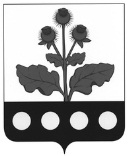 РЕШЕНИЕ«     »                        2023 г. №           .        с. РепьёвкаВ целях уточнения персонального состава постоянной комиссии по местному самоуправлению, правотворческой деятельности и законности, приведения муниципальных нормативных правовых актов Совета народных депутатов Репьёвского муниципального района в соответствие действующему законодательству, Совет народных депутатов Репьёвского муниципального района Воронежской области решил:1. Внести следующие изменения в решение Совета народных депутатов Репьевского муниципального района от 02.11.2020 г. № 12 «О формировании состава постоянных комиссий Совета народных депутатов Репьевского муниципального района восьмого созыва» (далее - Решение):1.1. В наименовании и по тексту Решения слово «Репьевского» заменить словом «Репьёвского», слово «Репьевка» заменить словом «Репьёвка»;1.2. В приложении к Решению состав постоянной комиссии по местному самоуправлению, правотворческой деятельности и законности, изложить в новой редакции согласно приложению.2. Внести следующие изменения в решение Совета народных депутатов Репьёвского муниципального района от 02.11.2020 г. № 13 «О председателях постоянных комиссий Совета народных депутатов Репьевского муниципального района» (далее - Решение):В наименовании и по тексту Решения слово «Репьевского» заменить словом «Репьёвского», слово «Репьевка» заменить словом «Репьёвка».3. Опубликовать настоящее решение в официальном печатном средстве массовой информации органов местного самоуправления Репьёвского муниципального района «Репьевский муниципальный вестник».4. Настоящее решение вступает в силу после  его официального опубликования.ПРИЛОЖЕНИЕк решению Совета народных депутатов Репьёвского муниципального районаот «____»___________ 2023 г. № _____Постоянная комиссия по местному самоуправлению, правотворческой деятельности и законности1) Гончарова Людмила Николаевна 2) Дмитрук Константин Михайлович3) Попова Татьяна Петровна4) Токарский Константин ИгоревичО внесении изменений в решения Совета народных депутатов Репьевского муниципального района от 02.11.2020 г. № 12, от 02.11.2020 г. № 13Глава Репьёвскогомуниципального районаВ.И. Рахманина